ΥΠΟΔΕΙΓΜΑ ΒΕΒΑΙΩΣΗΣ ΑΝΑΛΗΨΗΣ ΔΑΠΑΝΗΣ ΛΕΙΤΟΥΡΓΙΚΩΝ ΕΞΟΔΩΝ ΤΩΝ ΠΡΟΤΕΙΝΟΜΕΝΩΝ ΠΡΟΣ ΙΔΡΥΣΗ / ΠΡΟΑΓΩΓΗ ΣΧΟΛΙΚΩΝ ΜΟΝΑΔΩΝΒΕΒΑΙΩΣΗ ΑΝΑΛΗΨΗΣ ΔΑΠΑΝΗΣ ΛΕΙΤΟΥΡΓΙΚΩΝ ΕΞΟΔΩΝ Βεβαιώνεται ότι οι λειτουργικές δαπάνες για την περίοδο 01-09-2022 έως 31-12-2022 του προτεινόμενου προς ίδρυση/προαγωγή ……………………………………., στο Δήμο ………………………………., Δημοτική Ενότητα/Κοινότητα ……………………, ανέρχονται στο ποσό των ………………. € ευρώ.Σχετικά με τα ανωτέρω προβλέπεται ότι το ποσό της ετήσιας δαπάνης ανέρχεται κατά προσέγγιση στο ύψος των …………………. € ευρώ.Οι λειτουργικές δαπάνες του ως άνω σχολείου θα καλύπτονται από την επιχορήγηση που θα λαμβάνει το Ν.Π.Δ.Δ. με την επωνυμία Ενιαία Σχολική Επιτροπή Πρωτοβάθμιας / Δευτεροβάθμιας Εκπαίδευσης Δήμου ……………………  από τους ΚΑΠ για την κάλυψη των λειτουργικών αναγκών Πρωτοβάθμιας / Δευτεροβάθμιας Εκπαίδευσης και εγγράφεται στον προϋπολογισμό έτους 2022 στον κωδικό εξόδων ………………. .Η ανωτέρω επιχορήγηση επαρκεί για την κάλυψη των λειτουργικών δαπανών του προτεινόμενου προς ίδρυση/προαγωγή ……………………………… .ΥΠΟΔΕΙΓΜΑ ΒΕΒΑΙΩΣΗΣ ΔΕΣΜΕΥΣΗΣ ΟΙΚΟΝΟΜΙΚΩΝ ΠΙΣΤΩΣΕΩΝ ΓΙΑ ΛΕΙΤΟΥΡΓΙΚΑ ΕΞΟΔΑ ΤΩΝ ΠΡΟΤΕΙΝΟΜΕΝΩΝ ΠΡΟΣ ΙΔΡΥΣΗ/ΠΡΟΑΓΩΓΗ ΣΧΟΛΙΚΩΝ ΜΟΝΑΔΩΝΒΕΒΑΙΩΣΗ ΔΕΣΜΕΥΣΗΣ ΟΙΚΟΝΟΜΙΚΩΝ ΠΙΣΤΩΣΕΩΝΒεβαιώνεται, σύμφωνα με τις διατάξεις του Ν. 4270/2014 (Α΄ 143), όπως τροποποιήθηκε και ισχύει,  και του Π.Δ. 80/2016  (Α΄ 145), ότι οι λειτουργικές δαπάνες του προτεινόμενου προς ίδρυση/προαγωγή ……………………..... στον Δήμο ………………………….. επιβαρύνουν το Ν.Π.Δ.Δ. με την επωνυμία Ενιαία Σχολική Επιτροπή Πρωτοβάθμιας / Δευτεροβάθμιας Εκπαίδευσης Δήμου …………………… Οι λειτουργικές δαπάνες καλύπτονται από την επιχορήγηση που θα λαμβάνει η Σχολική Επιτροπή από τους ΚΑΠ για την κάλυψη των λειτουργικών αναγκών Α/θμιας και Δ/θμιας Εκπαίδευσης, εγγράφεται στον προϋπολογισμό έτους 2022 στον ΑΛΕ …………… και θα γίνει έγκριση διάθεσης πίστωσης στο σύνολο του προϋπολογιζόμενου ποσού στον αντίστοιχο Κ.Α. του προϋπολογισμού του Δήμου.ΥΠΟΔΕΙΓΜΑ ΒΕΒΑΙΩΣΗΣ ΔΕΣΜΕΥΣΗΣ ΟΙΚΟΝΟΜΙΚΩΝ ΠΙΣΤΩΣΕΩΝ ΓΙΑ ΤΗ ΜΕΤΑΦΟΡΑ ΜΑΘΗΤΩΝ ΤΩΝ ΠΡΟΤΕΙΝΟΜΕΝΩΝ ΠΡΟΣ ΣΥΓΧΩΝΕΥΣΗ / ΚΑΤΑΡΓΗΣΗ ΣΧΟΛΙΚΩΝ ΜΟΝΑΔΩΝΒΕΒΑΙΩΣΗΑπό τις προτεινόμενες συγχωνεύσεις / καταργήσεις για το σχολικό έτος 2022-2023 της Διεύθυνσης Πρωτοβάθμιας / Δευτεροβάθμιας Εκπαίδευσης ………………….. προκύπτει η ανάγκη μεταφοράς ………….. μαθητών.Υπολογίζεται ότι η δαπάνη για τη μεταφορά των εν λόγω μαθητών  για το διάστημα από 01-09-2022 έως 31-12-2022 ανέρχεται στα ……………………. € ευρώ, ενώ η ετήσια δαπάνη θα ανέρχεται περίπου στα …………….. € ευρώ.Βεβαιώνεται ότι στον προϋπολογισμό του έτους 2022 εγγράφεται πίστωση σε βάρος του ΑΛΕ / Κ.Α …………… ύψους ……………………. € ευρώ, ενώ για τα επόμενα έτη η δαπάνη της μεταφοράς των παραπάνω μαθητών θα καλύπτεται από τις πιστώσεις του ΑΛΕ / Κ.Α. ……………. ΥΠΟΔΕΙΓΜΑ ΒΕΒΑΙΩΣΗΣ ΔΕΣΜΕΥΣΗΣ ΟΙΚΟΝΟΜΙΚΩΝ ΠΙΣΤΩΣΕΩΝ ΓΙΑ ΤΗ ΜΕΤΑΦΟΡΑ ΜΑΘΗΤΩΝ ΤΩΝ ΠΡΟΤΕΙΝΟΜΕΝΩΝ ΠΡΟΣ ΙΔΡΥΣΗ ΜΟΥΣΙΚΩΝ / ΚΑΛΛΙΤΕΧΝΙΚΩΝ ΓΥΜΝΑΣΙΩΝ Η΄ ΛΥΚΕΙΑΚΩΝ ΤΑΞΕΩΝ ΣΕ ΜΟΥΣΙΚΑ / ΚΑΛΛΙΤΕΧΝΙΚΑ ΓΥΜΝΑΣΙΑΒΕΒΑΙΩΣΗΑπό την προτεινόμενη ίδρυση του Μουσικού/Καλλιτεχνικού Γυμνασίου ………………………… /….. Λυκειακής Τάξης στο Μουσικό/Καλλιτεχνικό Γυμνάσιο ………………………….. για το σχολικό έτος 2022-2023 της Διεύθυνσης Δευτεροβάθμιας Εκπαίδευσης ………………….. προκύπτει η ανάγκη μεταφοράς ………….. μαθητών.Υπολογίζεται ότι η δαπάνη για τη μεταφορά των εν λόγω μαθητών για το διάστημα από 01-09-2022 έως 31-12-2022 ανέρχεται στα ……………………. € ευρώ, ενώ η ετήσια δαπάνη θα ανέρχεται περίπου στα …………….. € ευρώ.Βεβαιώνεται ότι στον προϋπολογισμό του έτους 2022 εγγράφεται πίστωση σε βάρος του ΑΛΕ / Κ.Α …………… ύψους ……………………. ευρώ, ενώ για τα επόμενα έτη η δαπάνη της μεταφοράς των παραπάνω μαθητών θα καλύπτεται από τις πιστώσεις του ΑΛΕ / Κ.Α. ……………. ΥΠΟΔΕΙΓΜΑ ΒΕΒΑΙΩΣΗΣ ΑΝΑΛΗΨΗΣ ΔΑΠΑΝΗΣ ΛΕΙΤΟΥΡΓΙΚΩΝ ΕΞΟΔΩΝ ΤΩΝ ΠΡΟΤΕΙΝΟΜΕΝΩΝ ΠΡΟΣΘΗΚΩΝ ΤΟΜΕΩΝ/ΕΙΔΙΚΟΤΗΤΩΝ ΣΤΑ ΕΝ.Ε.Ε.ΓΥ.-Λ.ΒΕΒΑΙΩΣΗ ΑΝΑΛΗΨΗΣ ΔΑΠΑΝΗΣ ΛΕΙΤΟΥΡΓΙΚΩΝ ΕΞΟΔΩΝ Βεβαιώνεται ότι οι λειτουργικές δαπάνες για την περίοδο από  01-09-2022 έως 31-12-2022 του/της προτεινόμενου/-ης προς προσθήκη Τομέα/Ειδικότητας ………………………………….. στο ΕΝ.Ε.Ε.ΓΥ.-Λ. ……………………………………………. του Δήμου ………………………….. Δημοτική Ενότητα /Κοινότητα ………………… ανέρχονται κατά προσέγγιση στο ποσό των ………………. € ευρώ. Σχετικά με τα ανωτέρω προβλέπεται ότι το ποσό της ετήσιας δαπάνης ανέρχεται κατά προσέγγιση στο ύψος των …………………. € ευρώ.Οι λειτουργικές δαπάνες του/της ως άνω Τομέα/Ειδικότητας του ΕΠΑ.Λ. θα καλύπτονται από την επιχορήγηση που θα λαμβάνει το Ν.Π.Δ.Δ. με την επωνυμία Ενιαία Σχολική Επιτροπή Πρωτοβάθμιας / Δευτεροβάθμιας Εκπαίδευσης Δήμου ……………………  από τους ΚΑΠ για την κάλυψη των λειτουργικών αναγκών Πρωτοβάθμιας / Δευτεροβάθμιας Εκπαίδευσης και εγγράφεται στον προϋπολογισμό έτους 2022 στον κωδικό εξόδων ………………. .Η ανωτέρω επιχορήγηση επαρκεί για την κάλυψη των λειτουργικών δαπανών του προτεινόμενου προς προσθήκη Τομέα/Ειδικότητας στο ………………………. ΕΝ.Ε.Ε.ΓΥ.-Λ. …………………………………………….ΥΠΟΔΕΙΓΜΑ ΒΕΒΑΙΩΣΗΣ ΔΕΣΜΕΥΣΗΣ ΟΙΚΟΝΟΜΙΚΩΝ ΠΙΣΤΩΣΕΩΝ ΓΙΑ ΛΕΙΤΟΥΡΓΙΚΑ ΕΞΟΔΑ ΤΩΝ ΠΡΟΤΕΙΝΟΜΕΝΩΝ ΠΡΟΣΘΗΚΩΝ ΤΟΜΕΩΝ/ΕΙΔΙΚΟΤΗΤΩΝ ΣΤΑ ΕΝ.Ε.Ε.ΓΥ.-Λ.ΒΕΒΑΙΩΣΗ ΔΕΣΜΕΥΣΗΣ ΟΙΚΟΝΟΜΙΚΩΝ ΠΙΣΤΩΣΕΩΝΒεβαιώνεται, σύμφωνα με τις διατάξεις του Ν. 4270/2014 (Α΄ 143), όπως τροποποιήθηκε και ισχύει,  και του Π.Δ. 80/2016  (Α΄ 145), ότι οι λειτουργικές δαπάνες του προτεινόμενου προς προσθήκη Τομέα/Ειδικότητας …………………………………. στο ΕΝ.Ε.Ε.ΓΥ.-Λ.……………………..... του Δήμου ………………………….. επιβαρύνουν το Ν.Π.Δ.Δ. με την επωνυμία Ενιαία Σχολική Επιτροπή Πρωτοβάθμιας / Δευτεροβάθμιας Εκπαίδευσης Δήμου …………………… Οι λειτουργικές δαπάνες καλύπτονται από την επιχορήγηση που θα λαμβάνει η Σχολική Επιτροπή από τους ΚΑΠ για την κάλυψη των λειτουργικών αναγκών Α/θμιας και Δ/θμιας Εκπαίδευσης, εγγράφεται στον προϋπολογισμό έτους 2022 στον ΚΑΕ …………… και θα γίνει έγκριση διάθεσης πίστωσης στο σύνολο του προϋπολογιζόμενου ποσού στον αντίστοιχο Κ.Α. του προϋπολογισμού του Δήμου.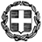 ΕΛΛΗΝΙΚΗ ΔΗΜΟΚΡΑΤΙΑΝΟΜΟΣ …………….. ΔΗΜΟΣ ………………………………… ΕΝΙΑΙΑ ΣΧΟΛΙΚΗ ΕΠΙΤΡΟΠΗ …../ΘΜΙΑΣ ΕΚΠΑΙΔΕΥΣΗΣΕΛΛΗΝΙΚΗ ΔΗΜΟΚΡΑΤΙΑΝΟΜΟΣ …………….. ΔΗΜΟΣ ………………………………… ΕΝΙΑΙΑ ΣΧΟΛΙΚΗ ΕΠΙΤΡΟΠΗ …../ΘΜΙΑΣ ΕΚΠΑΙΔΕΥΣΗΣΗμερομηνία: ………Αρ. πρωτ.: ………..Ταχ. Δ/νση :…………………………                                   Ταχ. Κώδικας :……………………….Πληροφορίες :…………………………..Τηλέφωνο :………………………………e-mail :………………………….Ο/Η ΠΡΟΕΔΡΟΣ ΤΗΣ ΕΝΙΑΙΑΣ ΣΧΟΛΙΚΗΣ ΕΠΙΤΡΟΠΗΣ(ΟΝΟΜΑΤΕΠΩΝΥΜΟ ΥΠΟΓΡΑΦΟΝΤΑ/ΥΠΟΓΡΑΦΗ / ΣΤΡΟΓΓΥΛΗ ΣΦΡΑΓΙΔΑ)ΕΛΛΗΝΙΚΗ ΔΗΜΟΚΡΑΤΙΑΝΟΜΟΣ …………….. ΔΗΜΟΣ ………………………………… ΔΙΕΥΘΥΝΣΗ ΟΙΚΟΝΟΜΙΚΩΝ ΥΠΗΡΕΣΙΩΝΕΛΛΗΝΙΚΗ ΔΗΜΟΚΡΑΤΙΑΝΟΜΟΣ …………….. ΔΗΜΟΣ ………………………………… ΔΙΕΥΘΥΝΣΗ ΟΙΚΟΝΟΜΙΚΩΝ ΥΠΗΡΕΣΙΩΝΗμερομηνία: ………Αρ. πρωτ.: ………..Ταχ. Δ/νση :…………………………                                   Ταχ. Κώδικας :……………………….Πληροφορίες :…………………………..Τηλέφωνο :………………………………e-mail :………………………….Ο/Η ΠΡΟΪΣΤΑΜΕΝΟΣ/Η ΤΗΣ ΔΙΕΥΘΥΝΣΗΣ ΟΙΚΟΝΟΜΙΚΩΝ ΥΠΗΡΕΣΙΩΝ(ΟΝΟΜΑΤΕΠΩΝΥΜΟ ΥΠΟΓΡΑΦΟΝΤΑ/ΥΠΟΓΡΑΦΗ / ΣΤΡΟΓΓΥΛΗ ΣΦΡΑΓΙΔΑ)ΕΛΛΗΝΙΚΗ ΔΗΜΟΚΡΑΤΙΑΝΟΜΟΣ …………….. ΔΗΜΟΣ ………………………………… ΔΙΕΥΘΥΝΣΗ ΟΙΚΟΝΟΜΙΚΩΝ ΥΠΗΡΕΣΙΩΝΕΛΛΗΝΙΚΗ ΔΗΜΟΚΡΑΤΙΑΝΟΜΟΣ …………….. ΔΗΜΟΣ ………………………………… ΔΙΕΥΘΥΝΣΗ ΟΙΚΟΝΟΜΙΚΩΝ ΥΠΗΡΕΣΙΩΝΗμερομηνία: ………Αρ. πρωτ.: ………..Ταχ. Δ/νση :…………………………                                   Ταχ. Κώδικας :……………………….Πληροφορίες :…………………………..Τηλέφωνο :………………………………e-mail :………………………….Ο/Η ΠΡΟΪΣΤΑΜΕΝΟΣ/Η ΤΗΣ ΔΙΕΥΘΥΝΣΗΣ ΟΙΚΟΝΟΜΙΚΩΝ ΥΠΗΡΕΣΙΩΝ(ΟΝΟΜΑΤΕΠΩΝΥΜΟ ΥΠΟΓΡΑΦΟΝΤΑ/ΥΠΟΓΡΑΦΗ / ΣΤΡΟΓΓΥΛΗ ΣΦΡΑΓΙΔΑ)ΕΛΛΗΝΙΚΗ ΔΗΜΟΚΡΑΤΙΑΝΟΜΟΣ …………….. ΔΗΜΟΣ ………………………………… ΔΙΕΥΘΥΝΣΗ ΟΙΚΟΝΟΜΙΚΩΝ ΥΠΗΡΕΣΙΩΝΕΛΛΗΝΙΚΗ ΔΗΜΟΚΡΑΤΙΑΝΟΜΟΣ …………….. ΔΗΜΟΣ ………………………………… ΔΙΕΥΘΥΝΣΗ ΟΙΚΟΝΟΜΙΚΩΝ ΥΠΗΡΕΣΙΩΝΗμερομηνία: ………Αρ. πρωτ.: ………..Ταχ. Δ/νση :…………………………                                   Ταχ. Κώδικας :……………………….Πληροφορίες :…………………………..Τηλέφωνο :………………………………e-mail :………………………….Ο/Η ΠΡΟΪΣΤΑΜΕΝΟΣ/Η ΤΗΣ ΔΙΕΥΘΥΝΣΗΣ ΟΙΚΟΝΟΜΙΚΩΝ ΥΠΗΡΕΣΙΩΝ(ΟΝΟΜΑΤΕΠΩΝΥΜΟ ΥΠΟΓΡΑΦΟΝΤΑ/ΥΠΟΓΡΑΦΗ / ΣΤΡΟΓΓΥΛΗ ΣΦΡΑΓΙΔΑ)ΕΛΛΗΝΙΚΗ ΔΗΜΟΚΡΑΤΙΑΝΟΜΟΣ …………….. ΔΗΜΟΣ ………………………………… ΕΝΙΑΙΑ ΣΧΟΛΙΚΗ ΕΠΙΤΡΟΠΗ …../ΘΜΙΑΣ ΕΚΠΑΙΔΕΥΣΗΣΕΛΛΗΝΙΚΗ ΔΗΜΟΚΡΑΤΙΑΝΟΜΟΣ …………….. ΔΗΜΟΣ ………………………………… ΕΝΙΑΙΑ ΣΧΟΛΙΚΗ ΕΠΙΤΡΟΠΗ …../ΘΜΙΑΣ ΕΚΠΑΙΔΕΥΣΗΣΗμερομηνία: ………Αρ. πρωτ.: ………..Ταχ. Δ/νση :…………………………                                   Ταχ. Κώδικας :……………………….Πληροφορίες :…………………………..Τηλέφωνο :………………………………e-mail :………………………….Ο/Η ΠΡΟΕΔΡΟΣ ΤΗΣ ΕΝΙΑΙΑΣ ΣΧΟΛΙΚΗΣ ΕΠΙΤΡΟΠΗΣ(ΟΝΟΜΑΤΕΠΩΝΥΜΟ ΥΠΟΓΡΑΦΟΝΤΑ/ΥΠΟΓΡΑΦΗ / ΣΤΡΟΓΓΥΛΗ ΣΦΡΑΓΙΔΑ)ΕΛΛΗΝΙΚΗ ΔΗΜΟΚΡΑΤΙΑΝΟΜΟΣ …………….. ΔΗΜΟΣ ………………………………… ΔΙΕΥΘΥΝΣΗ ΟΙΚΟΝΟΜΙΚΩΝ ΥΠΗΡΕΣΙΩΝΕΛΛΗΝΙΚΗ ΔΗΜΟΚΡΑΤΙΑΝΟΜΟΣ …………….. ΔΗΜΟΣ ………………………………… ΔΙΕΥΘΥΝΣΗ ΟΙΚΟΝΟΜΙΚΩΝ ΥΠΗΡΕΣΙΩΝΗμερομηνία: ………Αρ. πρωτ.: ………..Ταχ. Δ/νση :…………………………                                   Ταχ. Κώδικας :……………………….Πληροφορίες :…………………………..Τηλέφωνο :………………………………e-mail :………………………….Ο/Η ΠΡΟΪΣΤΑΜΕΝΟΣ/Η ΤΗΣ ΔΙΕΥΘΥΝΣΗΣ ΟΙΚΟΝΟΜΙΚΩΝ ΥΠΗΡΕΣΙΩΝ(ΟΝΟΜΑΤΕΠΩΝΥΜΟ ΥΠΟΓΡΑΦΟΝΤΑ/ΥΠΟΓΡΑΦΗ / ΣΤΡΟΓΓΥΛΗ ΣΦΡΑΓΙΔΑ)